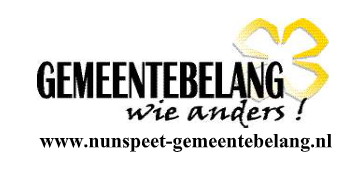 College van Burgemeester en Wethouders van de gemeente NunspeetMarkt 1NunspeetBetreft: Schriftelijke vragen over huisvesten expats in Hotel de Foreesten, VierhoutenNunspeet, 5 januari 2021Geacht College in aanvulling op de vragen van het CDA welke wij vanmiddag hebben ontvangen heeft Gemeentebelang nog enkele aanvullende vragen.Naar aanleiding van verschillende vragen van inwoners uit Vierhouten heb ik deze ochtend telefonisch contact gehad met de nieuwe eigenaar van Hotel De Foreesten, het leek me namelijk beter om niet af te gaan op geruchten maar bij de bron te beginnen.Uit dit telefoongesprek kwamen de volgende mededelingenMomenteel wordt het hotel zowel van binnen als van buiten opgeknaptDe bestaande 38/39 kamers worden gerenoveerd om expats (arbeidsmigranten) te huisvestenDeze 38 kamers kunnen maximaal 100 personen huisvesten Er wordt vergunning aangevraagd om de bestaande vergaderzalen om te bouwen tot 10 “echte” hotelkamers deze worden verhuurd uitsluitend met ontbijtDe vragen van Gemeentebelang zijnZijn deze ontwikkelingen bekend bij de gemeenteIs het veranderen van hotel in logeer gelegenheid (huisvesting)  voor expats zonder meer toegestaanMochten er inderdaad 100 expats in Vierhouten komen is dit toch wel een hele verandering voor dit toeristische dorp behoeft zijn wijziging geen overleg, zo ja wie is verantwoordelijk voor dit overleg ? als dit de gemeente is hoe gaat zij dit dan oppakken ? als dit de ondernemer is hoe gaat de gemeente dan borgen dat dit gebeurd?Gemeentebelang vermoed dat de hoteleigenaar 10 kamers als “echte” hotelkamer wil behouden omdat anders de bestemming gewijzigd dient te worden kunt u dit gegeven onderschrijven Hoe kijkt u aan tegen de combinatie hotelkamers/expats past dit binnen de visie op koersnotitie recreatie en toerismeGemeentebelang erkent dat er woongelegenheid voor arbeidsmigranten nodig is maar dat er in een dorp met 700 inwoners mogelijk 100 expats gehuisvest worden is ons inziens buiten verhouding bent u dit met ons eens.Graag ontvangen wij schriftelijke beantwoording op deze vragen.Namens de fractie van Gemeentebelang NunspeetAns Pluim